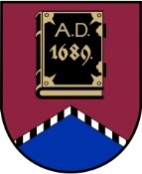 ALŪKSNES NOVADA PAŠVALDĪBAS DOMESOCIĀLĀ, IZGLĪTĪBAS UN KULTŪRASKOMITEJADĀRZA IELĀ 11, ALŪKSNĒ, ALŪKSNES NOVADĀ, LV – 4301, TĀLRUNIS 64381496, E-PASTS: dome@aluksne.lvAlūksnēSĒDES PROTOKOLS2023. gada 17. oktobrī								       Nr. 10Atklāta sēde sasaukta un sākta plkst.10.00, Dārza ielā 11, Alūksnē, Alūksnes novadā zālē 1.stāvā, sēde slēgta plkst.11.50Sēdi vada Sociālās, izglītības un kultūras komitejas priekšsēdētāja Līga LANGRATESēdi protokolē Alūksnes novada pašvaldības Centrālās administrācijas domes sekretāre Everita BALANDESēdei tiek veikts audioierakstsSēdē piedalās 6 no 8 komitejas locekļiem:Dzintars ADLERS	- no plkst.10.25Arturs DUKULISAivars FOMINS	- līdz darba kārtības 6.punktamLīga LANGRATEIlze LĪVIŅAJānis SADOVŅIKOVSSēdē piedalās interesenti:Evita APLOKA, Viktorija AVOTA, Juris BALANDIS, Ingus BERKULIS, Sanita BUKANE, Sanita EGLĪTE,  Uva GRENCIONE-LAPSENIETE, Gunta KUPČA, Evita ŅEDAIVODINA, Iveta OZOLIŅA, Zanda PAVLOVA, Ilze POSTA, Matīss PŪPOLS, Inese ZĪMELE-JAUNIŅAL.LANGRATE	atklāj komitejas sēdi (pielikumā izsludinātā sēdes darba kārtība uz 1 lapas). Izsaka priekšlikumu iekļaut darba kārtībā divus papildu darba kārtības punktus (pielikumā uz 1 lapas). Aicina balsot par izteikto priekšlikumu.Sociālās, izglītības un kultūras komitejas locekļi, atklāti balsojot, “par” – 5 (A.DUKULIS, A.FOMINS, L.LANGRATE, I.LĪVIŅA, J.SADOVŅIKOVS), “pret” – nav, “atturas” – nav, nolemj:Iekļaut darba kārtībā divus papildu darba kārtības punktus.Darba kārtība:Par grozījumu Alūksnes novada pašvaldības domes 26.05.2022. nolikumā  Nr. 5/2022 “Alūksnes novada bibliotēkas nolikums”. Par grozījumu Alūksnes vidusskolas nolikumā. Par Ernsta Glika Alūksnes Valsts ģimnāzijas nolikuma apstiprināšanu. Par līdzdalības izbeigšanu sabiedrībā ar ierobežotu atbildību  “Alūksnes primārās veselības aprūpes centrs”. Informācija par novada kultūras nozarei aktuālām tēmām un plāniem. Informācija par pedagogu darba samaksu. Informācija par Eiropas Savienības fonda sociālās jomas projektiem.SLĒGTĀ DAĻĀ:[..].Par grozījumu Alūksnes novada pašvaldības domes 26.05.2022. nolikumā  Nr. 5/2022 “Alūksnes novada bibliotēkas nolikums”Ziņo: I.OZOLIŅA (pielikumā lēmuma projekts uz 1 lapas).L.LANGRATE	jautā, kāpēc izvēlējās veikt bibliotēkas vietas maiņu.I.OZOLIŅA	atbild, ka pašvaldība domā par ekonomisku saimniekošanu, un Māriņkalna tautas namā ir brīvas telpas. Sociālās, izglītības un kultūras komitejas locekļi, atklāti balsojot, “par” – 5 (A.DUKULIS, A.FOMINS, L.LANGRATE, I.LĪVIŅA, J.SADOVŅIKOVS), “pret” – nav, “atturas” – nav, nolemj:Atbalstīt un virzīt sagatavoto lēmuma projektu izskatīšanai domes sēdē.Par grozījumu Alūksnes vidusskolas nolikumāZiņo: L.LANGRATE (pielikumā lēmuma projekts uz 1 lapas).I.BERKULIS sniedz skaidrojumu par lēmuma projektu.Sociālās, izglītības un kultūras komitejas locekļi, atklāti balsojot, “par” – 4 (A.DUKULIS, A.FOMINS, L.LANGRATE, J.SADOVŅIKOVS), “pret” – nav, “atturas” – nav, balsojumā nepiedalās - 1 (I.LĪVIŅA), nolemj:Atbalstīt un virzīt sagatavoto lēmuma projektu izskatīšanai domes sēdē.Par Ernsta Glika Alūksnes Valsts ģimnāzijas nolikuma apstiprināšanuZiņo: L.LANGRATE (pielikumā lēmuma projekts un nolikums uz 6 lapām).Sociālās, izglītības un kultūras komitejas locekļi, atklāti balsojot, “par” – 5 (A.DUKULIS, A.FOMINS, L.LANGRATE, I.LĪVIŅA, J.SADOVŅIKOVS), “pret” – nav, “atturas” – nav, nolemj:Atbalstīt un virzīt sagatavoto lēmuma projektu izskatīšanai domes sēdē.Par līdzdalības izbeigšanu sabiedrībā ar ierobežotu atbildību  “Alūksnes primārās veselības aprūpes centrs”Ziņo: S.BUKANE (pielikumā lēmuma projekts uz 3 lapām).A.DUKULIS	jautā, vai primārā veselības aprūpe ir pašvaldības funkcija.S.BUKANE 	atbild, ka pašvaldības funkcija ir gādāt par iedzīvotāju veselību – īstenot veselīga dzīvesveida veicināšanas pasākumus un organizēt veselības aprūpes pakalpojumu pieejamību.A.DUKULIS	retoriski jautā, kāpēc Alūksnes slimnīcai ir jāpieder Alūksnes novada pašvaldībai.I.BERKULIS	paskaidro, ka pašvaldības līdzdalība visās pārējās kapitālsabiedrībās šobrīd  ir izvērtēta, un dome ir pieņēmusi lēmumu dalību tajās turpināt. Informē, ka Alūksnes novada pašvaldībai pieder 10,01618 % kapitāla daļu sabiedrībā ar ierobežotu atbildību “Alūksnes primārās veselības aprūpes centrs”, pārējās kapitāla daļas pieder 23 fiziskām, ar veselības aprūpi saistītām personām. Norāda, ka kapitālsabiedrības pamatdarbības virziens ir veselības aprūpes pakalpojumu - valsts apmaksātu un maksas veselības aprūpes pakalpojumu nodrošināšana. Informē, ka papildus kapitālsabiedrība nodarbojas ar telpu izīrēšanu veselības aprūpes un ar veselības aprūpi saistīto pakalpojumu sniedzējiem (ģimenes ārstu praksēm, zobārstu praksēm, oftalmologa praksei, aptiekai, laboratorijai). Paskaidro, ka pašvaldībai reizi piecos gados ir jāpārvērtē tiešā līdzdalība kapitālsabiedrībā un jāvērtē atbilstība Publiskas personas kapitāla daļu un kapitālsabiedrību pārvaldības likuma 4.panta nosacījumiem.  Informē, ka pašvaldība ir saņēmusi vairāku biedrību viedokli par līdzdalības saglabāšanu. Norāda, ka biedrības “Latvijas Tirdzniecības un rūpniecības kamera” ieskatā pašvaldības dalība kapitālsabiedrībā nenovērš tirgus nepilnību, neveic valsts attīstībai vai drošībai stratēģiski svarīgu pakalpojumu vai preču nodrošināšanu, kā arī nenodrošina stratēģiski svarīgu īpašumu pārvaldīšanu, tādēļ biedrības ieskatā pašvaldības līdzdalība kapitālsabiedrībā nav jāsaglabā, un pašvaldībai piederošās daļas var nodot atsavināšanai. Informē, ka biedrība “Veselības aprūpes darba devēju asociācija” uzskata, ka jau šobrīd kapitālsabiedrība strādā rentabli, peļņa tiek novirzīta attīstībai, infrastruktūras uzlabošanai, gadu gaitā kapitālsabiedrība savu darbu ir pilnveidojusi, iedzīvotājiem nodrošinot arvien plašāku veselības aprūpes pakalpojumu klāstu, līdz ar ko kapitālsabiedrība var nodrošināt iedzīvotājiem pakalpojumus ilgtermiņā bez pašvaldības līdzdalības un pašvaldībai nav lietderīgi turpināt iesaistīties komercdarbībā. Norāda, ka biedrība “Alūksnes nevalstisko organizāciju atbalsta centrs” uzskata, ka pašvaldības līdzdalību ir svarīgi saglabāt, tādējādi nodrošinot plaša spektra veselības aprūpes pakalpojumu pieejamību Alūksnes novada iedzīvotājiem. Informē, ka Konkurences padomes ieskatā, ņemot vērā pašvaldības īpašumā esošo kapitālsabiedrības kapitāla daļu apjomu, kā arī tās pozitīvos darbības rādītājus, kas liecina, ka tā līdzšinējā darbībā ir attīstījusies un nodrošina pašvaldības iedzīvotājiem primāro veselības aprūpi, kā arī iespējami daudzveidīgu ambulatoro un diagnostisko veselības aprūpes pakalpojumu klāstu, nesaskata nepieciešamību pašvaldībai turpināt līdzdalību un atbalsta iespējamo pašvaldības līdzdalības pārtraukšanu, atsavinot pašvaldības īpašumā esošās kapitāla daļas. Paskaidro, ka, ņemot vērā visu iepriekš minēto, ir sagatavots lēmuma projekts par Alūksnes novada pašvaldības tiešās līdzdalības izbeigšanu sabiedrībā ar ierobežotu atbildību “Alūksnes primārās veselības aprūpes centrs”, nododot atsavināšanai Alūksnes novada pašvaldībai piederošās kapitāla daļas.A.DUKULIS	jautā, vai tika izskatīts variants - kapitāla daļas nodot SIA “Alūksnes slimnīca”. I.BERKULIS	paskaidro, ka, ja dome lems par tiešās līdzdalības izbeigšanu un kapitāldaļu atsavināšanu, pašvaldībai būs jāvērtē kapitāldaļas, ko veiks neatkarīgs sertificēts vērtētājs un pirmpirkumu tiesības jāpiedāvā pārējiem kapitāldaļu turētājiem. Norāda, ka, ja kapitāldaļu turētāji neizmantos pirmpirkuma tiesības, būs jārīko publiska izsole.L.LANGRATE uzskata, ka novada iedzīvotāju viedoklis un pašas kapitālsabiedrības lūgums saglabāt  pašvaldības līdzdalību prevalē pār biedrības “Latvijas Tirdzniecības un rūpniecības kamera”  un biedrības “Veselības aprūpes darba devēju asociācija” viedokli. Informē, ka atbalstīs pašvaldības līdzdalības saglabāšanu kapitālsabiedrībā.Sociālās, izglītības un kultūras komitejas locekļi, atklāti balsojot, “par” – 2 (I.LĪVIŅA, J.SADOVŅIKOVS), “pret” – 2 (A.DUKULIS, L.LANGRATE),   “atturas” – 1 (A.FOMINS),  nolemj:Noraidīt sagatavoto lēmuma projektu.Informācija par novada kultūras nozarei aktuālām tēmām un plāniemS.EGLĪTE	informē par Alūksnes novada Kultūras centra darbību, iedzīvotāju kultūras vajadzību apzināšanu, iesaisti mūžizglītības un amatiermākslas kolektīvos un plāniem 2023./2024.gada sezonā.Dz.ADLERS uzsāk darbu komitejas sēdēI.OZOLIŅA	informē par bibliotēkas pakalpojumu sniegšanu, klientu apkalpošanas centru darbību un izaicinājumiem, esošo pakalpojumu pilnveidi, lasītprasmes un lasīt prieka veicināšanu jauniešu vidū, realizētajiem un iesniegtajiem Kultūrkapitāla fonda projektiem, ģimeņu iesaisti bibliotēku aktivitātēs, novadpētniecības darbu, iedzīvotāju medijpratības veicināšanu, bibliotēkas infrastruktūru, datortehnikas atjaunošanu.Z.PAVLOVA	iepazīstina ar Alūksnes novada muzeja aktualitātēm (pielikumā prezentācija uz 10 lapām).Deputāti pieņem informāciju zināšanai.A.FOMINS	pārtrauc darbu komitejā.Informācija par pedagogu darba samaksuG.KUPČA	iepazīstina ar pamata un vidējās izglītības pedagogu darba samaksu un noslodzi. Informē, ka kopumā novads mērķdotāciju saņem par aptuveni 2500 EUR mēnesī mazāk, lai gan skolotāju zemākā darba algas likme ir pieaugusi. Paskaidro, ka mērķdotācijas samazinājums ir tikai diviem novadiem, un Alūksnes novadam tas ir izskaidrojams ar 88 skolēnu samazinājumu attiecībā pret iepriekšējo gadu (pielikumā informācija uz 5 lapām).L.LANGRATE	interesējas, vai skolās ir sociālie pedagogi, un tam ir finansējums.G.KUPČA	atbild, ka Ministru kabineta noteikumos ir atrunāti amati, kas var tikt apmaksāti no atbalsta personāla finansējuma. Norāda, ka sociālais pedagogs šajā sarakstā nav. Paskaidro, ka, ja sociālais darbinieks skolai ir nepieciešams, tas ir jāfinansē no pašvaldības.L.LANGRATE	interesējas par sociālā darbinieka nepieciešamību.G.KUPČA	atbild, ka nepieciešamība ir ļoti liela. Deputāti pieņem informāciju zināšanai.Informācija par Eiropas Savienības fonda sociālās jomas projektiemI.ZĪMELE-JAUNIŅA	informē, ka vakar tika prezentēti Ministru kabineta noteikumi par senioru mājām. Paskaidro, ka Labklājības ministrija ne līdz galam ir izstrādājusi noteikumu projektu par DI projekta turpinājumu, bet pašvaldībā uz skaņošanu noteikumi vēl nav saņemti. Informē, ka no Labklājības ministrijas ir saņemts uzaicinājums iesniegt projekta iesniegumu atbalsta pasākumiem cilvēkiem ar invaliditāti mājokļu vides pieejamības nodrošināšanai, kur ir noteikta konkrēta summa par kādu var iesniegt projekta pieteikumu. Paskaidro, ka Sociālo lietu pārvalde ir izsludinājusi aptauju, lai noskaidrotu pretendentu skaitu, kam tas būtu nepieciešams. L.LANGRATE	informē, ka vakar tika pieņemts lēmums, ka Alūksnes novads nepiedalīsies projektu konkursā “Ilgstošas sociālās aprūpes pakalpojuma noturība un nepārtrauktība: jaunu ģimeniskai videi pietuvinātu aprūpes pakalpojumu sniedzēju attīstība pensijas vecuma personām”, kur citas pašvaldības piedalīsies. Uzskata, ka pašvaldība projektu konkursā varēja piedalīties ar vienas mājas būvniecību, kas būtu vērtīgs ieguvums novadam. Norāda, ka novadam ir svarīgi apzināt cilvēkus, kam nepieciešams atbalsts mājokļu vides pieejamības nodrošināšanai, lai nākotnē rastu finansējumu mājokļu pielāgošanai. Aicina iedzīvotājus vērsties Sociālo lietu pārvaldē un pārrunāt atbilstību projekta kritērijiem.I.ZĪMELE-JAUNIŅA informē, ka mājokļu vides pieejamības nodrošināšanas atbalsta pasākumam katrai pašvaldībai ir noteikta kvota, tāpēc pašvaldība nevar izvēlēties, cik personām tas tiks nodrošināts. Paskaidro, ka to var darīt piešķirtā finansējuma ietvaros. L.LANGRATE	norāda, ka citos novados tā ir pašvaldības iniciatīva atbalstīt cilvēku ar invaliditāti mājokļu pielāgošanu pilnvērtīgai dzīvei. Informē, ka šobrīd nav informācijas, cik cilvēkiem tas ir nepieciešams. Uzskata, ka ilgtermiņā ir jādomā, kādas varētu būt pašvaldības iespējas mājokļu vides pieejamības pielāgošanai. I.ZĪMELE-JAUNIŅA atbild, ka ar šādu mērķi Sociālo lietu pārvalde ir izsludinājusi aptauju, lai noskaidrotu nepieciešamības apmēru. Deputāti pieņem informāciju zināšanai.L.LANGRATE	informē, ka turpināsies sēdes slēgtā daļa.[..]Sēdi slēdz plkst. 11.50Sēdes protokola parakstīšanas datums skatāms elektroniskā paraksta laika zīmogāSēdi vadīja									L.LANGRATESēdi protokolēja								E.BALANDEDOKUMENTS PARAKSTĪTS AR DROŠU ELEKTRONISKO PARAKSTU UN SATUR LAIKA ZĪMOGU